Печатное издание органа местного самоуправленияКаратузский сельсовет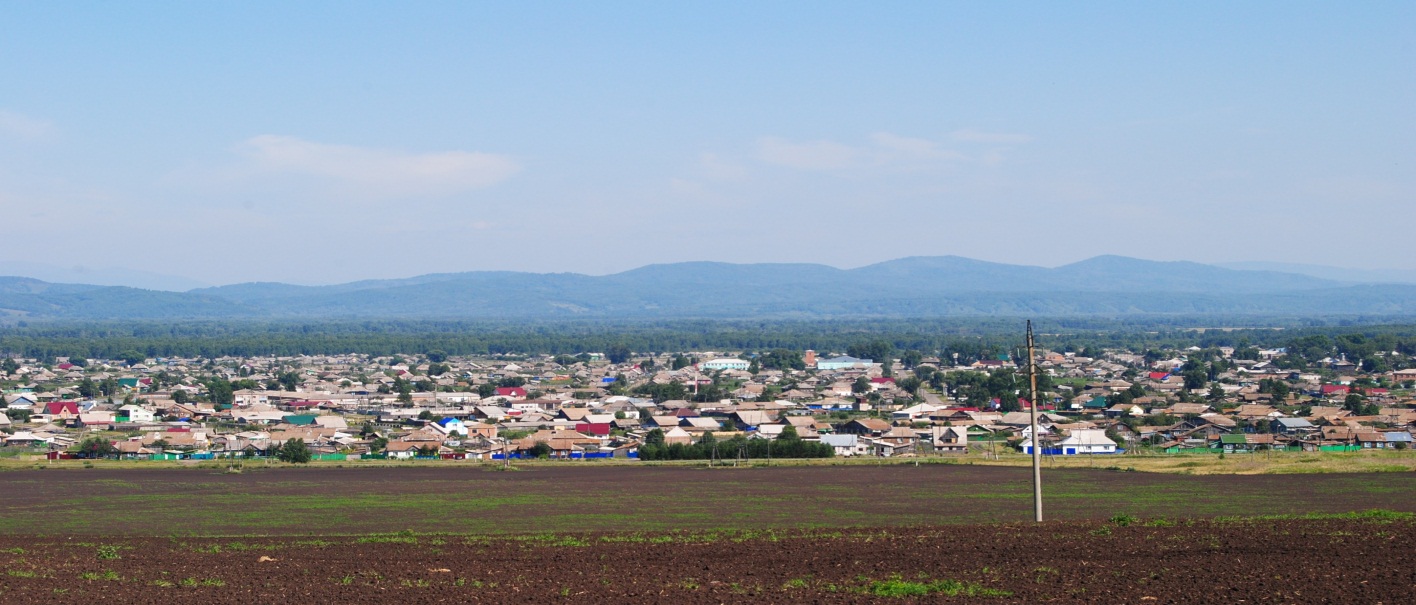 № 6 (103) от 28 января 2016 г.	с. КаратузскоеАДМИНИСТРАЦИЯ КАРАТУЗСКОГО СЕЛЬСОВЕТАРАСПОРЯЖЕНИЕ20.01.2016г.                                                                                         с.Каратузское                                                                        № 4-РО проведении открытого аукциона по продаже права на заключение договороваренды земельных участков, находящихся в государственной собственности дляиндивидуального жилищного строительстваВ соответствии с Земельным кодексом Российской Федерации, Федеральным законом от 25.10.01 №137-ФЗ «О введении в действие Земельного кодекса Российской Федерации», Гражданским кодексом Российской Федерации, руководствуясь Уставом Каратузского сельсовета Каратузского района Красноярского края,Провести открытый аукцион по продаже права на заключение договоров аренды земельных участков, находящихся в государственной собственности для индивидуального жилищного строительства. Утвердить перечень земельных участков, выставляемых на открытый аукцион по продаже права на заключение договоров аренды земельных участков, находящихся в государственной собственности для индивидуального жилищного строительства в соответствии с приложением к настоящему распоряжению.Установить величину повышения начальной цены права на заключение договора аренды земельного участка («шаг аукциона») в размере 3% от начальной цены права на заключение договора аренды земельного участка.Установить    задаток   для    участия    в     торгах   в    20% от начальной цены права на заключение договора аренды земельного участка.Контроль за   исполнением   настоящего   распоряжения оставляю за собой.Разместить извещение о проведении открытого аукциона на официальном сайте администрации Каратузского сельсовета karatuzskoe24.ru, в районной газете «Знамя труда» и на официальном сайте Российской Федерации в сети Интернет для размещения информации о проведении торгов www.torgi.gov.ru.Распоряжение вступает в силу в день его официального опубликования в печатном издании «Каратузский Вестник».Глава администрации  Каратузского сельсовета                                			А.А.СаарПриложение к Распоряжению администрации Каратузского сельсоветаот 20.01.2016г. №4-рПеречень земельных участков, выставляемых на открытый аукцион по продаже права на заключение договоров аренды земельных участков из земель, находящихся в государственной собственности для индивидуального жилищного строительстваАДМИНИСТРАЦИЯ КАРАТУЗСКОГО СЕЛЬСОВЕТАПОСТАНОВЛЕНИЕ26.01.2016                                                                 с. Каратузское                                                                   № 22 - ПОб утверждении состава жилищной комиссии для решения вопросов постановки на учет и предоставления гражданам, признанными нуждающимися в жилых помещениях, жилых помещений муниципального жилищного фондаРуководствуясь п. 6 ст. 14 Федерального закона от 06.10.2003г. № 131-ФЗ «Об общих принципах организации местного самоуправления в Российской Федерации», в целях приведения в соответствие состав жилищной комиссии для решения вопросов постановки на учет и предоставления гражданам, признанными нуждающимися в жилых помещениях, жилых помещений муниципального жилищного фонда, ПОСТАНОВЛЯЮ:1. Утвердить состав жилищной комиссии для решения вопросов постановки на учет и предоставления гражданам, признанными нуждающимися в жилых помещениях, жилых помещений муниципального жилищного фонда на территории муниципального образования «Каратузский сельсовет» (далее жилищная комиссия), в следующем составе:Председатель комиссии - Болмутенко Алена Михайловна, заместитель главы администрации Каратузского сельсовета;Заместитель председателя комиссии - Вилль Елена Ивановна, специалист администрации Каратузского сельсовета по социальным вопросам, кадастру недвижимости и лесному контролю;Секретарь комиссии –   Алексеева Елена Владимировна, ведущий специалист администрации Каратузского сельсовета по орг. массовой работе, архиву и кадрам;Члены комиссии:  Федосеева Оксана Владимировна, председатель Каратузского сельского Совета депутатов;Яхонтова Оксана Валерьевна, главный специалист Управления социальной защиты населения администрации Каратузского района;Павлов Павел Александрович - начальник ВККК по Каратузскому району».2. Контроль за исполнением настоящего постановления возложить на Болмутенко А.М., заместителя главы администрации Каратузского сельсовета.3. Постановление администрации Каратузского сельсовета от 09.10.2014г. № 310-П «Об утверждении жилищной комиссии для решения вопросов постановки на учет и предоставления гражданам, признанными нуждающимися в жилых помещениях, жилых помещений муниципального жилищного фонда», признать утратившим силу.4. Постановление вступает в силу, со дня подписания и подлежит опубликованию в газете «Каратузский вестник».Глава Каратузского сельсовета                                                             А.А. СаарАДМИНИСТРАЦИЯ   КАРАТУЗСКОГО   СЕЛЬСОВЕТАПОСТАНОВЛЕНИЕс. Каратузское18.01.2016г.                                            			                                                                                   № 9а -ПОб установлении размера бесплатнопредоставляемых для погребения земельныхучастков в Каратузском сельсовете В соответствии с пунктом 5 ст. 16 и ст. 18 Федерального закона «О погребении и похоронном деле», руководствуясь Уставом Каратузского сельсовета Каратузского района Красноярского края, ПОСТАНОВЛЯЮ:1. Установить следующие размеры бесплатно предоставляемых для погребения умерших участков земли на территории кладбища Каратузского сельсовета:площадью 5 кв. метров (2 м. х 2,5 м.) - при отсутствии у умершего супруга или близкого родственника;площадью от 10 кв.м. до 15 кв.м. (2,5 м. х 4 м.; 2,5 м. х 6 м.) - при наличии у умершего супруга или близкого родственника.3. Контроль за исполнением настоящего постановления оставляю за собой.4.  Настоящее постановление вступает в силу в день следующий за днем его официального опубликования в печатном издании «Каратузский Вестник».Глава Каратузского сельсовета				А.А.СаарКАРАТУЗСКИЙ СЕЛЬСКИЙ СОВЕТ ДЕПУТАТОВКАРАТУЗСКОГО РАЙОНА КРАСНОЯРСКОГО КРАЯРЕШЕНИЕ21.12.2015г.                                                           с. Каратузское 		                                                   № 03-14О внесении изменений и дополнений в Устав Каратузского сельсовета Каратузского района Красноярского края В целях приведения Устава Каратузского сельсовета Каратузского  района Красноярского края в соответствие с требованиями Федерального закона от 06.10.03 г. № 131-ФЗ «Об общих принципах организации местного самоуправления в Российской Федерации», Закона Красноярского края от 15.10.2015г. №9-3724 «О закреплении вопросов местного значения за сельскими поселениями Красноярского края», руководствуясь статьями 24, 26, 57, 58 Устава Каратузского сельсовета Красноярского края, Каратузский сельский Совет депутатов РЕШИЛ: 1. Внести в Устав Каратузского сельсовета Каратузского района Красноярского края следующие изменения:1.1 Пункт 7 статьи 4 Права жителей сельсовета на осуществление местного самоуправления, изложить в следующей редакции:«7. Муниципальные нормативно-правовые акты органов и должностных лиц местного самоуправления, затрагивающие права, свободы и обязанности человека и гражданина, подлежат официальному опубликованию (обнародованию) в течении 15 дней после их принятия и вступают в силу в день, следующий за днем официального опубликования (обнародования) в периодическом печатном издании «Каратузский Вестник.»1.2 Пункт 1 статьи 7 Вопросы местного значения сельсовета, изложить в следующей редакции:«1. К вопросам местного значения относятся:1.1 составление и рассмотрение проекта бюджета сельсовета, утверждение и исполнение бюджета поселения, осуществление контроля за его исполнением, составление и утверждение отчета об исполнении бюджета сельсовета;1.2 установление, изменение и отмена местных налогов и сборов;1.3 владение, пользование и распоряжение имуществом, находящимся в муниципальной собственности сельсовета;1.4 организация в границах сельсовета электро-, тепло-, газо- и водоснабжения населения, водоотведения, снабжения населения топливом в пределах полномочий, установленных законодательством Российской Федерации;1.5 дорожная деятельность в отношении автомобильных дорог местного значения в границах населенных пунктов сельсовета и обеспечение безопасности дорожного движения на них, включая создание и обеспечение функционирования парковок (парковочных мест), осуществление муниципального контроля за сохранностью автомобильных дорог местного значения в границах населенных пунктов сельсовета, а также осуществление иных полномочий в области использования автомобильных дорог и осуществления дорожной деятельности в соответствии с законодательством Российской Федерации;1.6 обеспечение проживающих в сельсовете и нуждающихся в жилых помещениях малоимущих граждан жилыми помещениями, организация строительства и содержания муниципального жилищного фонда, создание условий для жилищного строительства, осуществление муниципального жилищного контроля, а также иных полномочий органов местного самоуправления в соответствии с жилищным законодательством;1.7 участие в профилактике терроризма и экстремизма, а также в минимизации и (или) ликвидации последствий проявлений терроризма и экстремизма в границах сельсовета;1.8 создание условий для реализации мер, направленных на укрепление межнационального и межконфессионального согласия, сохранение и развитие языков и культуры народов Российской Федерации, проживающих на территории сельсовета, социальную и культурную адаптацию мигрантов, профилактику межнациональных (межэтнических) конфликтов;1.9 участие в предупреждении и ликвидации последствий чрезвычайных ситуаций в границах сельсовета;1.10 обеспечение первичных мер пожарной безопасности в границах населенных пунктов сельсовета;1.11 создание условий для обеспечения жителей сельсовета услугами связи, общественного питания, торговли и бытового обслуживания;1.12 организация библиотечного обслуживания населения, комплектование и обеспечение сохранности библиотечных фондов библиотек сельсовета;1.13 создание условий для организации досуга и обеспечения жителей сельсовета услугами организаций культуры;1.14 оказание поддержки гражданам и их объединениям, участвующим в охране общественного порядка, создание условий для деятельности народных дружин;1.15 сохранение, использование и популяризация объектов культурного наследия (памятников истории и культуры), находящихся в собственности сельсовета, охрана объектов культурного наследия (памятников истории и культуры) местного (муниципального) значения, расположенных на территории сельсовета;1.16 создание условий для развития местного традиционного народного художественного творчества, участие в сохранении, возрождении и развитии народных художественных промыслов в населенных пунктах сельсовета;1.17 обеспечение условий для развития на территории сельсовета физической культуры, школьного спорта и массового спорта, организация проведения официальных физкультурно-оздоровительных и спортивных мероприятий сельсовета;1.18 создание условий для массового отдыха жителей сельсовета и организация обустройства мест массового отдыха населения, включая обеспечение свободного доступа граждан к водным объектам общего пользования и их береговым полосам;1.19 формирование архивных фондов сельсовета;1.20 участие в организации деятельности по сбору (в том числе раздельному сбору) и транспортированию твердых коммунальных отходов;1.21 утверждение правил благоустройства территории сельсовета, устанавливающих в том числе требования по содержанию зданий (включая жилые дома), сооружений и земельных участков, на которых они расположены, к внешнему виду фасадов и ограждений соответствующих зданий и сооружений, перечень работ по благоустройству и периодичность их выполнения; установление порядка участия собственников зданий (помещений в них) и сооружений в благоустройстве прилегающих территорий; организация благоустройства территории сельсовета (включая освещение улиц, озеленение территории, установку указателей с наименованиями улиц и номерами домов, размещение и содержание малых архитектурных форм);1.22 присвоение адресов объектам адресации, изменение, аннулирование адресов, присвоение наименований элементам улично-дорожной сети (за исключением автомобильных дорог федерального значения, автомобильных дорог регионального или межмуниципального значения, местного значения муниципального района), наименований элементам планировочной структуры в границах сельсовета, изменение, аннулирование таких наименований, размещение информации в государственном адресном реестре;1.23 организация использования, охраны, защиты, воспроизводства лесов особо охраняемых природных территорий, расположенных в границах населенных пунктов сельсовета;1.24 организация ритуальных услуг и содержание мест захоронения;1.25 осуществление мероприятий по обеспечению безопасности людей на водных объектах, охране их жизни и здоровья;1.26 содействие в развитии сельскохозяйственного производства, создание условий для развития малого и среднего предпринимательства;1.27 организация и осуществление мероприятий по работе с детьми и молодежью в сельсовете;1.28 осуществление муниципального лесного контроля;1.29 предоставление помещения для работы на обслуживаемом административном участке сельсовета сотруднику, замещающему должность участкового уполномоченного полиции;1.30 до 1 января 2017 года предоставление сотруднику, замещающему должность участкового уполномоченного полиции, и членам его семьи 
жилого помещения на период выполнения сотрудником обязанностей по указанной должности;1.31 оказание поддержки социально ориентированным некоммерческим организациям в пределах полномочий, установленных статьями 31.1 и 31.3 Федерального закона от 12 января 1996 года № 7-ФЗ "О некоммерческих организациях";1.32 осуществление мер по противодействию коррупции в границах сельсовета;1.33 участие в соответствии с Федеральным законом от 24 июля 2007 года № 221-ФЗ "О государственном кадастре недвижимости" в выполнении комплексных кадастровых работ.1.3 Пункт 2 статьи 29 изложить в следующей редакции:«2. Деятельностью администрации руководит на принципах единоначалия Глава сельсовета – Глава администрации сельсовета.» 1.4 Абзац 1 пункта 3 статьи 31.1 изложить в следующей редакции:«3. Главным муниципальным инспектором является ведущий специалист по социальным вопросам, кадастру недвижимости и лесному контролю, который имеет право:»1.5 Статью 59 дополнить пунктом 4 следующего содержания:«4. Положения пункта 1 статьи 7 применяются с момента вступления в силу Закона Красноярского края от 15.10.2015г. №9-3724 «О закреплении вопросов местного значения за сельскими поселениями Красноярского края».2. Контроль за исполнением настоящего Решения оставляю за собой.3. Настоящее Решение о внесении изменений и дополнений в Устав Каратузского сельсовета Красноярского края подлежит официальному опубликованию (обнародованию) после его государственной регистрации и вступает в силу со дня, следующего за днем официального опубликования (обнародования).Глава Каратузского сельсовета обязан опубликовать (обнародовать) зарегистрированное Решение о внесении изменений и дополнений в Устав Каратузского сельсовета Красноярского края, в течении семи дней со дня его поступления из Управления Министерства юстиции Российской Федерации по Красноярскому краю. Председатель Каратузского сельскогоСовета депутатов						             О.В.ФедосееваГлава Каратузского сельсовета					              А.А. Саар      28.01.2016: Администрация Каратузского сельсовета уведомляет граждан о возможном предоставлении земельного участка, с кадастровым номером 24:19:1901001:503 из земель населенных пунктов, разрешенное использование – индивидуальное жилищное строительство, общей площадью 1455  кв. м., расположенного по адресу: Россия, Красноярский край, Каратузский район, с. Каратузское, ул. Шишкина, 7, в аренду на  20  (двадцать) лет. Заявки принимаются в течение 30 дней со дня опубликования данного объявления по адресу: Россия, Красноярский край, Каратузский район, с. Каратузское, ул. Ленина, 30, тел. 8 3913721607. Выпуск номера подготовила администрация Каратузского сельсовета.Адрес: село Каратузское улица Ленина 30.№ ЛотаНаименование, технические характеристикиАдресНомер отчета о рыночной стоимостиНачальная цена Лота (Начальная стоимость права аренды), руб.1Земельный участок с кадастровым номером 24:19:1901001:616 для индивидуального жилищного строительства, общая площадь земельного участка 1177 кв.м., категория земель - земли населенных пунктов.Обременений нетМестоположение: Красноярский край, Каратузский район, с.Каратузское, ул.Кужебарская, 10№27/18/01от 13.01.2016г31 100,002Земельный участок с кадастровым номером 24:19:1901001:619 для индивидуального жилищного строительства, общая площадь земельного участка 1210 кв.м., категория земель - земли населенных пунктов.Обременений нетМестоположение: Красноярский край, Каратузский район, с.Каратузское, ул.Кужебарская, 12№28/18/01от 13.01.2016г32 000,003Земельный участок с кадастровым номером 24:19:1901001:609 для индивидуального жилищного строительства, общая площадь земельного участка 1554 кв.м., категория земель - земли населенных пунктов.Обременений нетМестоположение: Красноярский край, Каратузский район, с.Каратузское, ул.Кропочева, 34№24/18/01от 13.01.2016г40 400,004Земельный участок с кадастровым номером 24:19:1901001:607 для индивидуального жилищного строительства, общая площадь земельного участка 1554 кв.м., категория земель - земли населенных пунктов.Обременений нетМестоположение: Красноярский край, Каратузский район, с.Каратузское, ул.Кропочева, 36№25/18/01от 13.01.2016г40 400,005Земельный участок с кадастровым номером 24:19:1901001:606 для индивидуального жилищного строительства, общая площадь земельного участка 1554 кв.м., категория земель - земли населенных пунктов.Обременений нетМестоположение: Красноярский край, Каратузский район, с.Каратузское, ул.Кропочева, 38№26/18/01от 13.01.2016г40 400,006Земельный участок с кадастровым номером 24:19:1901001:614 для индивидуального жилищного строительства, общая площадь земельного участка 1333 кв.м., категория земель - земли населенных пунктов.Обременений нетМестоположение: Красноярский край, Каратузский район, с.Каратузское, ул. Декабристов, 25№20/18/01от 13.01.2016г35 300,007Земельный участок с кадастровым номером 24:19:1901001:610 для индивидуального жилищного строительства, общая площадь земельного участка 1333 кв.м., категория земель - земли населенных пунктов.Обременений нетМестоположение: Красноярский край, Каратузский район, с.Каратузское, ул.Декабристов, 27№21/18/01от 13.01.2016г35 300,008Земельный участок с кадастровым номером 24:19:1901001:613 для индивидуального жилищного строительства, общая площадь земельного участка 1333 кв.м., категория земель - земли населенных пунктов.Обременений нетМестоположение: Красноярский край, Каратузский район, с.Каратузское, ул.Декабристов, 29№22/18/01от 13.01.2016г35 300,009Земельный участок с кадастровым номером 24:19:1901001:611 для индивидуального жилищного строительства, общая площадь земельного участка 1333 кв.м., категория земель - земли населенных пунктов.Обременений нетМестоположение: Красноярский край, Каратузский район, с.Каратузское, ул.Декабристов, 31№23/18/01от 13.01.2016г35 300,0010Земельный участок с кадастровым номером 24:19:1901001:608 для индивидуального жилищного строительства, общая площадь земельного участка 1557 кв.м., категория земель - земли населенных пунктов.Обременений нетМестоположение: Красноярский край, Каратузский район, с.Каратузское, ул.Сахарова, 35№33/18/01от 13.01.2016г40 400,0011Земельный участок с кадастровым номером 24:19:1901001:615 для индивидуального жилищного строительства, общая площадь земельного участка 1557 кв.м., категория земель - земли населенных пунктов.Обременений нетМестоположение: Красноярский край, Каратузский район, с.Каратузское, ул.Сахарова, 37№34/18/01от 13.01.2016г40 400,0012Земельный участок с кадастровым номером 24:19:1901001:612 для индивидуального жилищного строительства, общая площадь земельного участка 1557 кв.м., категория земель - земли населенных пунктов.Обременений нетМестоположение: Красноярский край, Каратузский район, с.Каратузское, ул.Сахарова, 39№35/18/01от 13.01.2016г40 400,0013Земельный участок с кадастровым номером 24:19:1901001:603 для индивидуального жилищного строительства, общая площадь земельного участка 1333 кв.м., категория земель - земли населенных пунктов.Обременений нетМестоположение: Красноярский край, Каратузский район, с.Каратузское, ул.А.Лебедя, 23№29/18/01от 13.01.2016г35 300,0014Земельный участок с кадастровым номером 24:19:1901001:602 для индивидуального жилищного строительства, общая площадь земельного участка 1333 кв.м., категория земель - земли населенных пунктов.Обременений нетМестоположение: Красноярский край, Каратузский район, с.Каратузское, ул.А.Лебедя, 25№30/18/01от 13.01.2016г35 300,0015Земельный участок с кадастровым номером 24:19:1901001:604 для индивидуального жилищного строительства, общая площадь земельного участка 1333 кв.м., категория земель - земли населенных пунктов.Обременений нетМестоположение: Красноярский край, Каратузский район, с.Каратузское, ул.А.Лебедя, 27№31/18/01от 13.01.2016г35 300,0016Земельный участок с кадастровым номером 24:19:1901001:605 для индивидуального жилищного строительства, общая площадь земельного участка 1333 кв.м., категория земель - земли населенных пунктов.Обременений нетМестоположение: Красноярский край, Каратузский район, с.Каратузское, ул.А.Лебедя, 29№32/18/01от 13.01.2016г35 300,00